Publicado en Madrid el 09/08/2019 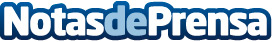 Punto de Té recomienda incluir el té negro en las dietas por sus propiedades para perder pesoUna de las variedades más demandadas por los numerosos beneficios que conlleva su consumo es el té negro, entre otros beneficios, por su aporte en aquellas personas que siguen una dieta para perder pesoDatos de contacto:Punto de Té91 892 95 33Nota de prensa publicada en: https://www.notasdeprensa.es/punto-de-te-recomienda-incluir-el-te-negro-en Categorias: Nutrición Gastronomía http://www.notasdeprensa.es